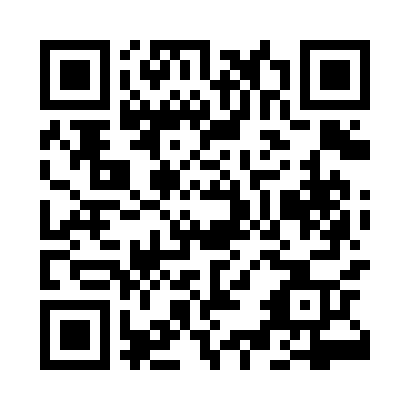 Prayer times for Buckunai, LithuaniaWed 1 May 2024 - Fri 31 May 2024High Latitude Method: Angle Based RulePrayer Calculation Method: Muslim World LeagueAsar Calculation Method: HanafiPrayer times provided by https://www.salahtimes.comDateDayFajrSunriseDhuhrAsrMaghribIsha1Wed2:565:331:116:238:5111:192Thu2:555:301:116:248:5311:203Fri2:545:281:116:258:5511:214Sat2:535:261:116:268:5711:215Sun2:535:241:116:288:5911:226Mon2:525:221:116:299:0111:237Tue2:515:201:116:309:0311:248Wed2:505:181:116:319:0511:249Thu2:495:161:116:329:0711:2510Fri2:485:141:116:339:0811:2611Sat2:485:121:116:349:1011:2712Sun2:475:101:116:359:1211:2813Mon2:465:081:116:369:1411:2814Tue2:455:071:116:379:1611:2915Wed2:455:051:116:389:1811:3016Thu2:445:031:116:399:1911:3117Fri2:435:011:116:409:2111:3118Sat2:435:001:116:419:2311:3219Sun2:424:581:116:429:2411:3320Mon2:414:561:116:439:2611:3421Tue2:414:551:116:449:2811:3522Wed2:404:531:116:459:2911:3523Thu2:404:521:116:469:3111:3624Fri2:394:511:116:479:3311:3725Sat2:394:491:116:489:3411:3726Sun2:384:481:116:499:3611:3827Mon2:384:471:126:509:3711:3928Tue2:374:451:126:509:3911:4029Wed2:374:441:126:519:4011:4030Thu2:374:431:126:529:4111:4131Fri2:364:421:126:539:4311:42